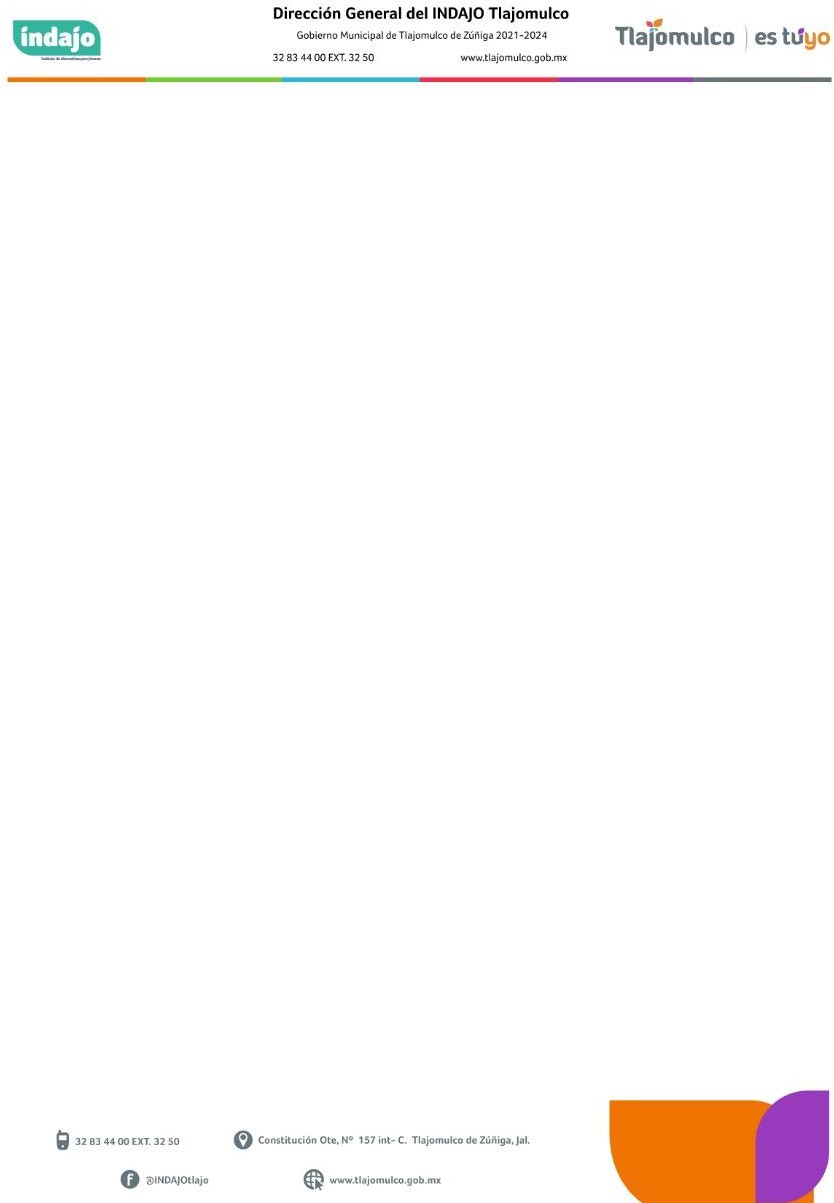 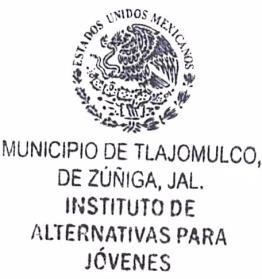 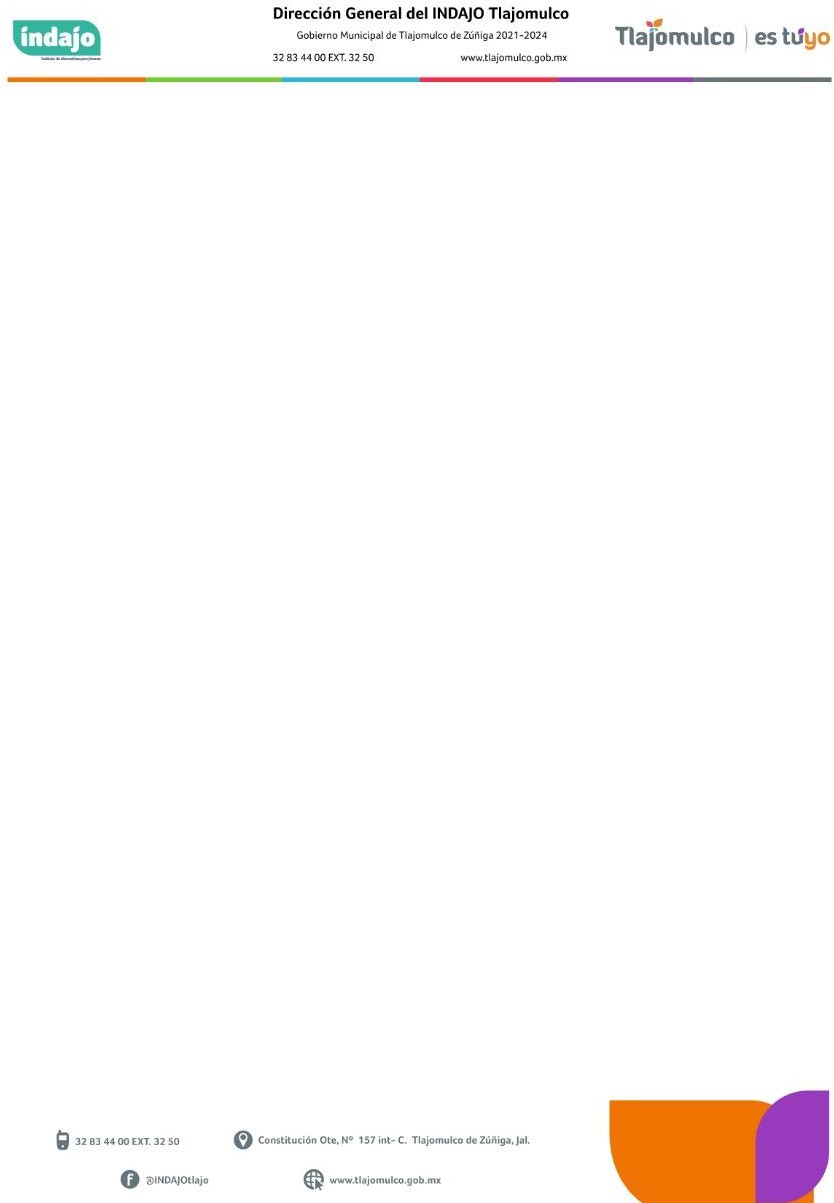 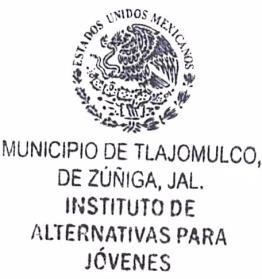 Instituto de Alternativas para los Jóvenes de Tlajomulco de Zúñiga, Jal.INDAJO/CA/2024ANDREA MONTSERRAT GONZÁLEZ RIVERATitular de la Unidad de Transparencia del Instituto de Alternativas para los Jóvenes del Municipio de Tlajomulco de Zúñiga, Jal.P R E S E N T E : Para dar cumplimiento a las obligaciones estipuladas en el artículo 8, Fracción V, inciso j), de la Ley de Transparencia y Acceso a la Información Pública del Estado de Jalisco y sus Municipios; donde solicita información respecto a “Los gastos de comunicación social, de cuando menos los últimos tres años, donde se señale cuando menos la fecha, monto y partida de la erogación, responsable directo de la autorización de la contratación, denominación del medio de comunicación contratado, descripción del servicio contratado, justificación y relación con alguna función o servicios públicos”;Informo a Usted que este Organismo Público Descentralizado, no ha realizado gastos en comunicación social en el mes de febrero del 2024.Sin más por el momento me despido, quedando a la orden para cualquier comentario u observación al respecto.A T E N T A M E N T ETlajomulco de Zúñiga, Jalisco, 04 de marzo del año 2024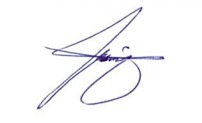 DIANA LAURA PALACIOS BARAJASDirectora General del Instituto de Alternativas para los Jóvenes del Municipio de Tlajomulco de Zúñiga, Jal.